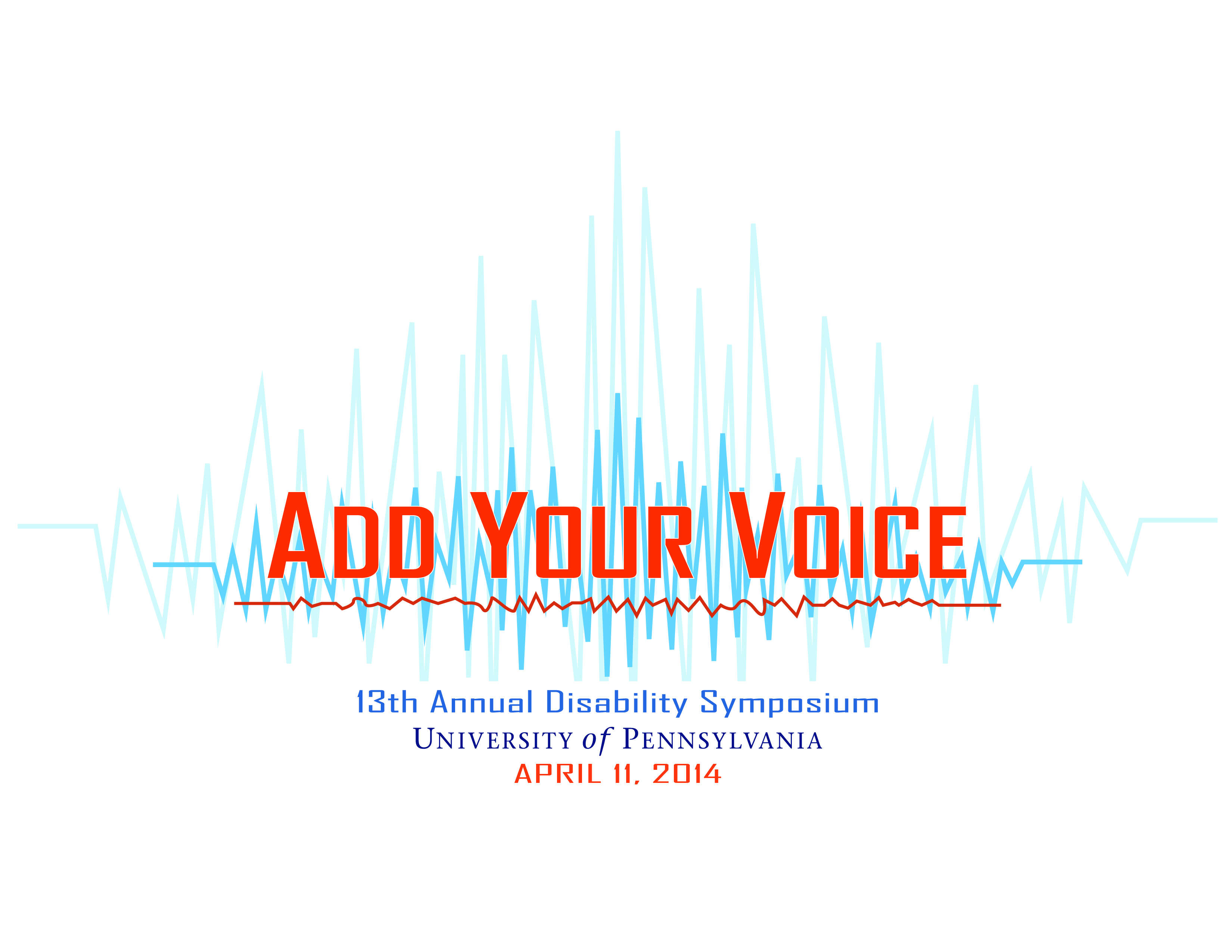 Exhibitor informationExhibitor fee: $150; additional table staff will be charged $50/person to cover the meal costs.Tables for exhibiting your company information will be located in the Reading Room, just off the main lobby of Houston Hall.  These tables are 6 feet in length, and will be covered to the floor with a cloth table covering.  The symposium begins at 8:15, with breakfast being served at 7:45 AM.  Our staff will be there by 7:30-7:45.  You may set up at this time, also.Houston Hall is the Student Union (Center) at Penn.  It is a long, 3-story gray stone building located at 3417 Spruce Street, just past the intersection of 34th and Spruce, across from HUP.   There is no parking available around the building; however, a “bump-out” is located between Irvine Auditorium on the corner of 34th & Spruce and Houston Hall for your unloading and loading convenience.  This area is monitored by the parking authority, which will issue tickets for overuse of the space.   Should you need a cart for your materials, you may call the Building Manager, at 215-399-6019, and arrange to obtain one. Parking for the day is available at various locations around campus.  Here’s the link to the parking information on Penn’s website: http://www.facilities.upenn.edu/maps/parkingBreakfast will be available at 7:45 AM and is served in the main speaker hall, Bodek Lounge, also on the first floor.  Lunch is at 11:30 with the buffet tables in the same space that the exhibitor tables are located.  This should provide maximum exposure for your company.   Your registration fee of $150 covers these meals, as well as an afternoon snack provided around 4 PM.  We thank you for participating in our disability symposium.  It promises to be a successful event!Loretta Hauberlhauber@exchange.upenn.eduEXHIBITOR REGISTRATIONDeadline – March 31, 2014Please! Type or print CLEARLY Name:  												Organization:  											Mailing Address: 										City: 					 State:  			  Zip Code:  			Phone: 			 	  Fax:  			    E-Mail Address: 			As an exhibitor-participant, you may also be interested in our plenaries and workshops.  Kindly indicate on this form any of the sessions you’d like to attend.  For more information about them, please go to our website: http://www.vpul.upenn.edu/lrc   Click on the symposium link under Student Disabilities Services. I plan to attend:   Morning Plenary Session   Morning Workshops   Noon Plenary   Afternoon Workshops   Afternoon PlenaryPlease  all that you plan to attend.WORKSHOP CHOICES:Please circle your choices for the Morning Workshops First Choice		A	   B	   C 	   D	           	Second Choice	A	   B 	   C 	   D	          	Please circle your choices for the Afternoon WorkshopsFirst Choice		E	   F 	   G	   H		Second Choice	E	   F 	   G	   H		Exhibitor Registration Fee $150.00; additional table staff will be charged $50/person to cover the meal costs.Continental breakfast, buffet lunch, and afternoon snack are included in the registration fee.Please make checks payable to “Trustees of the University of Pennsylvania” Payment should be sent with registration form by March 31, 2014.Mail Registration and Payment to: 	ATTN:  Symposium ChairFax:  215-746-6326DIETARY RESTRICTIONS:DISABILITY ACCOMODATIONS: